MODELLO DI FATTURA MEDICA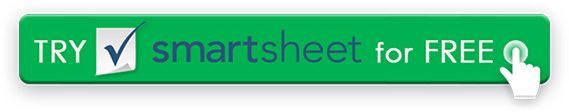 RAGIONE SOCIALERAGIONE SOCIALERAGIONE SOCIALERAGIONE SOCIALEIL TUO LOGOIL TUO LOGOIndirizzo riga 1FATTURA N.IL TUO LOGOIL TUO LOGOIndirizzo riga 2ID PAZIENTEIL TUO LOGOIL TUO LOGOCittà, Stato 12345DATA DI SVCIL TUO LOGOIL TUO LOGOTelefono: (000) 000-0000DATA FATTURAIL TUO LOGOIL TUO LOGOTelefax: (000) 000-0000DATA DI SCADENZAIL TUO LOGOIL TUO LOGOindirizzo WebFATTURA MEDICAFATTURA MEDICAFATTURA ASVC IDSERVIZIO MEDICOMEDICAZIONECOSTO[ NOME ][ NOME AGGIUNTIVO ][ INDIRIZZO RIGA 1 ][ INDIRIZZO RIGA 2 ][ CITTÀ, STATO, CAP ][ TELEFONO ][ E-MAIL ]Per domande relative a questa fattura, si prega di contattare:Per domande relative a questa fattura, si prega di contattare:TERMINISUBTOTALE0.00Nomeinserisci aliquota FISCALE percentuale 0.000%(321) 456-7890TOTALE TASSE0.00Indirizzo emailALTRO0.00Indirizzo WebTOTALEDISCONOSCIMENTOTutti gli articoli, i modelli o le informazioni fornite da Smartsheet sul sito Web sono solo di riferimento. Mentre ci sforziamo di mantenere le informazioni aggiornate e corrette, non rilasciamo dichiarazioni o garanzie di alcun tipo, esplicite o implicite, circa la completezza, l'accuratezza, l'affidabilità, l'idoneità o la disponibilità in relazione al sito Web o alle informazioni, agli articoli, ai modelli o alla grafica correlata contenuti nel sito Web. Qualsiasi affidamento che fai su tali informazioni è quindi strettamente a tuo rischio.